(Document confidentiel) Fiche sanitaire de liaison 2022/20231 – ENFANT :Nom :                                       		  Prénom :Date de naissance :Garçon 	 Fille 2 - VACCINATIONS(Se référer au carnet de santé ou aux certificats de vaccinations de l'enfant).Si l’enfant n’a pas les vaccins obligatoires, merci de joindre un certificat médical de contre-indication. Attention : le vaccin antitétanique ne présente aucune contre-indication.3 - RENSEIGNEMENTS MÉDICAUX CONCERNANT L'ENFANTL'enfant suit-il un traitement médical pendant le séjour ? oui  non Si oui, joindre une ordonnance récente et les médicaments correspondants (boîtes de médicaments dans leur emballage d'origine marquées au nom de l'enfant avec la notice).Aucun médicament ne pourra être pris sans ordonnance.L’enfant a-t-il déjà eu les maladies suivantes ?Rubéole	oui  non 	Varicelle	oui  non Angine	oui  non 	Rhumatisme articulaire aigu	oui  non Scarlatine	oui  non 	Coqueluche	oui  non Otite	oui  non 	Rougeole	oui  non Oreillons	oui  non L’enfant a-t-il des allergies ?Asthme : 	oui  non Allergies médicamenteuses	oui  non Allergies alimentaires 	oui  non Autres :...................................................................................................................................S’il y a une allergie, précisez la cause de celle-ci et la conduite à tenir (si automédication les signaler) : ................................................................................................................................................................................................................................................................................................L’enfant a-t-il un handicap ? oui  non Si oui merci de de nous précisez les précautions à prendre :................................................................................................................................................Percevez-vous l'AEEH ? oui  non Indiquez ci-après les éventuelles difficultés de santé (maladie, accident, crises convulsives, hospitalisation, opération, rééducation) en précisant les dates et les précautions à prendre.……………………………………………………………………………………………………………………………………………………………………………………………………………………4 - RECOMMANDATIONS UTILES DES PARENTSVotre enfant porte-t-il des lentilles, lunettes, prothèses auditives, prothèses dentaires, etc. ? Précisez : ………………………………………………………………………………………………………………………………………………………………………………………………………….5 - RESPONSABLE DE L'ENFANTNom : 	Prénom : Adresse :Tél. fixe domicile :	Tél. fixe travail :Portable :Nom et téléphone du médecin traitant :Je soussigné(e), ..............................................................................................responsable légal de l'enfant, déclare exacts les renseignements portés sur cette fiche et autorise le responsable du séjour à prendre, le cas échéant, toutes mesures (traitement médical, hospitalisation, intervention chirurgicale) rendues nécessaires par l'état de l'enfant.Date :Signature :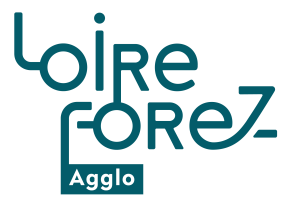                                                                                Avec le soutien de :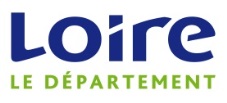 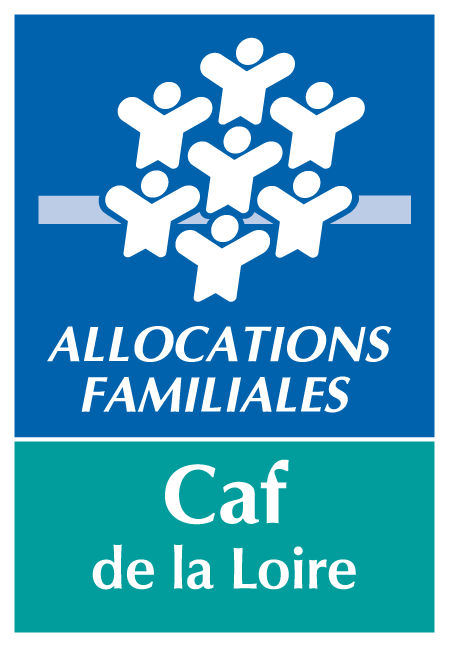 Vaccins obligatoiresOuiNonDate des derniers rappelsVaccins recommandésOuiNonDate des derniers rappelsDiphtérieCoquelucheTétanosHaemophilusPoliomyéliteRubéole-Oreillons-RougeoleOu DT polioHépatite BOu TétracoqPneumocoqueBCGAutres (péciser)